Блоки Дьенеша – универсальная развивающая игра! Во многих странах мира успешно используется дидактический материал "Логические блоки",  разработанный венгерским психологом и математиком Дьенешем для развития логического мышления у детей.Последнее десятилетие этот материал завоевывает все большее признание у педагогов и родителей нашей страны. 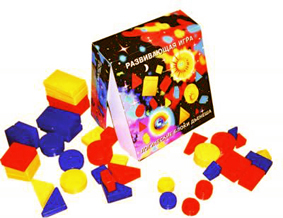 Логические блоки Дьенеша представляют собой набор из 48 геометрических фигур:а) четырех форм (круг, треугольник, квадрат, прямоугольник);б) трех цветов (красный, синий, желтый);в) двух размеров (большой, маленький);г) двух видов толщины (толстый, тонкий).Каждая геометрическая фигура характеризуется четырьмя признаками: формой, цветом, размером, толщиной. В наборе нет ни одной одинаковой фигуры.Блоки Дьенеша – универсальная развивающая игра. Дети любят играть с блоками! Как показывает опыт российских педагогов в работе с 2 – 10 лет, игры с логическими блоками позволяют:* Познакомить с формой, цветом, размером, толщиной объектов.* Развивать пространственные представления.* Развивать логическое мышление, представление о множестве, операции над множествами (сравнение, разбиение, классификация, абстрагирование, кодирование и декодирование информации).* Усвоить элементарные навыки алгоритмической культуры мышления.* Развивать умения выявлять свойства в объектах, называть их, обобщать объекты по их свойствам, объяснять сходства и различия объектов, обосновывать свои рассуждения.* Развивать познавательные процессы, мыслительные операции.* Воспитывать самостоятельность, инициативу, настойчивость в достижении цели.* Развивать творческие способности, воображение, фантазию, способности к моделированию и конструированию.* Развивать речь.* Успешно овладеть основами математики и информатики.Все игры и игровые упражнения можно разделить на 4 группы с постепенным усложнением:- для развития умений выявлять и абстрагировать свойства;- для развития умений сравнивать предметы по их свойствам;- для развития действий классификации и обобщения;- для развития способности к логическим действиям и операциям.Все игры и упражнения, за исключением четвёртой группы (логические), не адресуются конкретному возрасту. Ведь дети одного календарного возраста могут иметь различный психологический возраст. Кто-то из них чуть-чуть, а кто-то и значительно раньше других ровесников достигает следующей ступени в интеллектуальном развитии, однако каждый должен пройти все эти ступени. Дети тянутся к мыслительным заданиям тогда, когда они для них трудноваты, но выполнимы.Любимые игры:«КОДОВЫЙ ЗАМОК» или «ТРЕТИЙ ЛИШНИЙ»На картонку выкладываются 3 фигурки. Две можно объединить по какому-то свойству, одна – лишняя. За замком может быть что угодно: сюрприз, вход в комнату, дорога на прогулку…Ребенок должен открыть замок: догадаться, на какую кнопку нажать и объяснить, почему. «НАЙДИ КЛАД» или «КУДА СПРЯТАЛСЯ ЩЕНОК»Перед ребенком лежат 8 блоков, спрятана монетка или картинка – щенок.  1 вариантКладоискатель отворачивается, ведущий под одним из блоков прячет клад. Кладоискатель ищет его, называя различные свойства блоков. Если малыш находит клад, то забирает его себе, а под одним из блоков прячет новый клад.  Ведущий вначале сам выполняет роль кладоискателя и показывает, как вести поиск клада. Называет различные свойств блоков. Например, ведущий спрашивает:- Клад под синим блоком?- Нет, — отвечает ребенок.- Под желтым?- Нет.- Под красным?- Да.- Под большим?- Да.- Под круглым?- Да.Выигрывает тот, кто найдет больше кладов. При повторении игры блоки меняют, увеличивается их количество.2 вариантВедущий говорит: щенок спрятался под красным, большим кругом. Можно карточками – символами написать письмо:«ПОДБЕРИ ПО ЦВЕТУ»Малышей двух – четырех лет хорошо учить классификации. (Цвет, форма, величина, толщина).На этом занятии детки собирали для ежика разноцветные листики и складывали их в коробочки по цвету.   «АВТОТРАССА (ПОСТРОЙ ДОРОЖКУ)»Перед ребенком табличка – правило построения дорожки. Он строит дорожку по правилу: чередует блоки с учетом цвета или формы: сначала красный, потом квадратный, затем желтый, и треугольный. Малыш учится выделять свойство, абстрагироваться от других признаков. Есть игры и упражнения с блоками, которые предназначены для старших дошкольников. Они помогут развить у детей умения разбивать множества на классы по совместимым свойствам, развить умение производить логические операции «не», «и», «или», умения с помощью этих операций строить правильные высказывания, кодировать и декодировать информацию о свойствах предметов.«ЗАГАДКИ БЕЗ СЛОВ»Мы поможем ребенку научиться расшифровывать (декодировать) информацию о наличии или отсутствии определенных свойств у предметов по их знаково-символическим обозначениям.  «РАЗДЕЛИ БЛОКИ»Игра научит разбивать множество по двум, трем совместимым свойствам, производить логические операции «не», «и», «или». В лесу переполох! Лиса, волк и медведь никак не могут поделить подарки деда Мороза! Дед Мороз сказал взять лисе все маленькие подарки, медведю – все толстые, а волку – круглые.Но вот беда, есть подарки и круглые и маленькие одновременно. Их должна взять и лиса и волк! А есть подарки и круглые, и маленькие, и толстые! Ими могут играть все звери вместе.Три пересекающихся обруча (ленточки, веревочки) помогли нам разобраться – выяснить, где чьи подарки, кто чем может пользоваться на правах совместной собственности!Интересных игр много! Ребятишки всегда с удовольствием решают логические загадки. Есть и любимые игры, в которые хочется играть еще и еще.